KARTA PRACYForsycje malowane patykiemJeśli masz w domu gałązki kwiatów lub wybierasz się na spacer – przynieś do domu patyk i spróbuj stworzyć dzięki niemu wyjątkowy obrazek. Spójrz jakie to proste!Do wykonania pracy potrzebujesz:- kartkę z bloku technicznego,- farby i wodę,- patyk/gałązkę.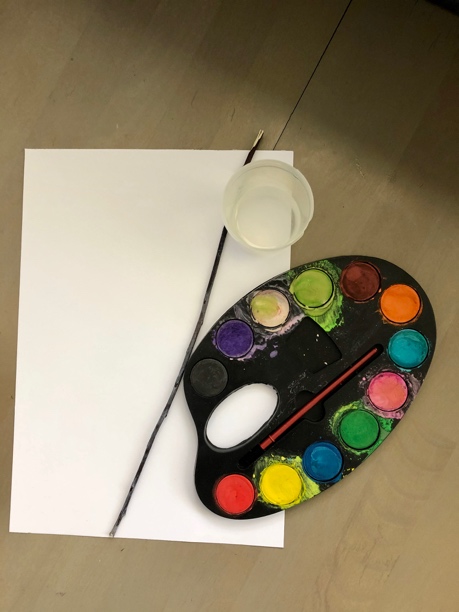 Zamocz patyk w brązowej farbie i namaluj gałązki forsycji.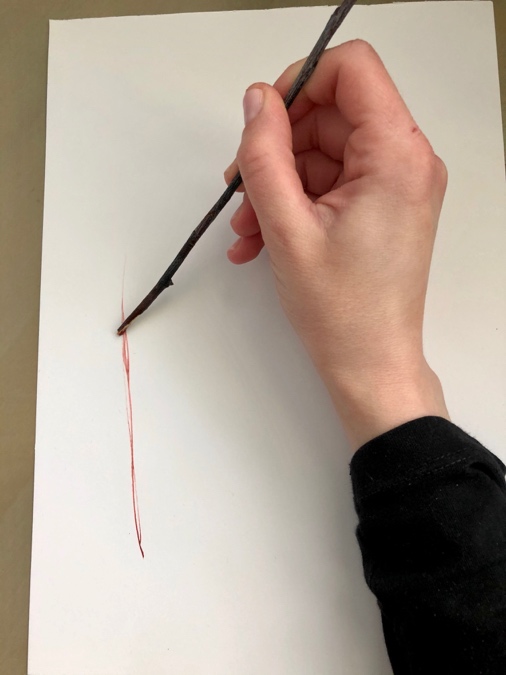 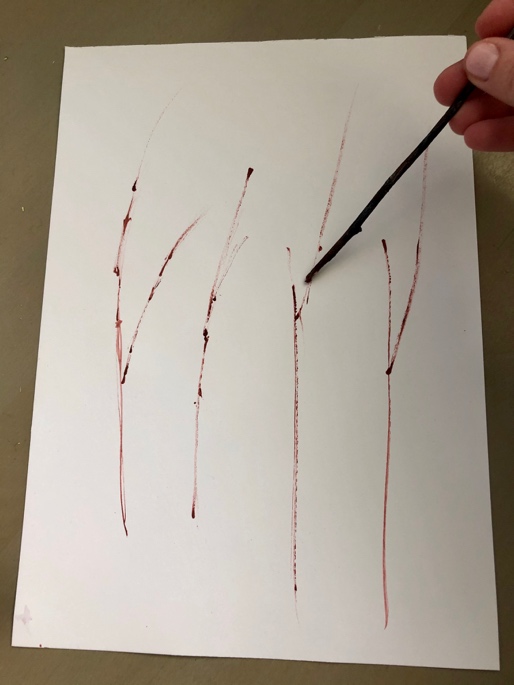 Przygotuj patyk do malowania kwiatów forsycji. Spróbuj rozerwać lub delikatnie rozciąć koniuszek na cztery części np. za pomocą nożyka (uwaga! Poproś o pomoc dorosłego). Jeśli twój patyczek rozdziela się tylko na dwie części – nic nie szkodzi. Zamocz patyczek w żółtej farbie i odciskaj kwiaty. lub                       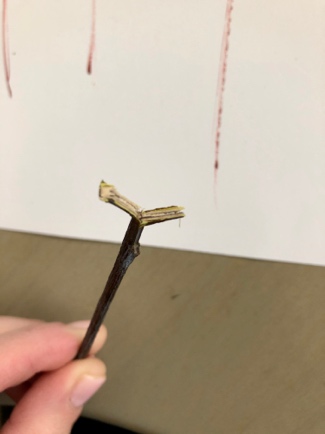 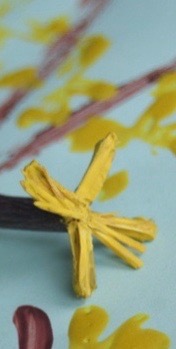 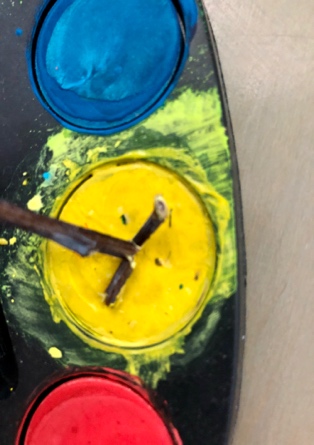 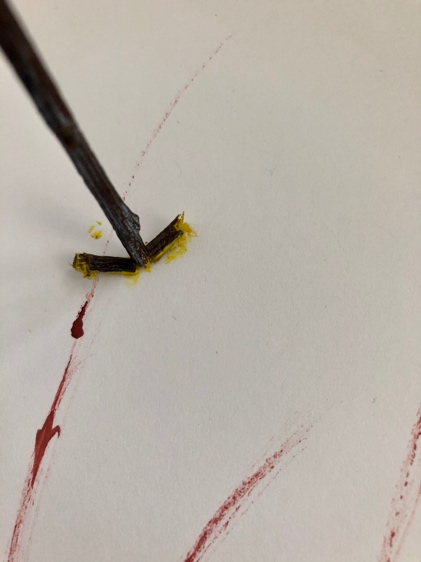 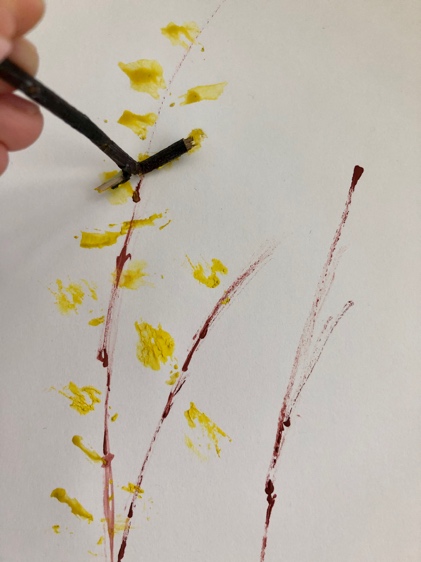 Gotowe ! 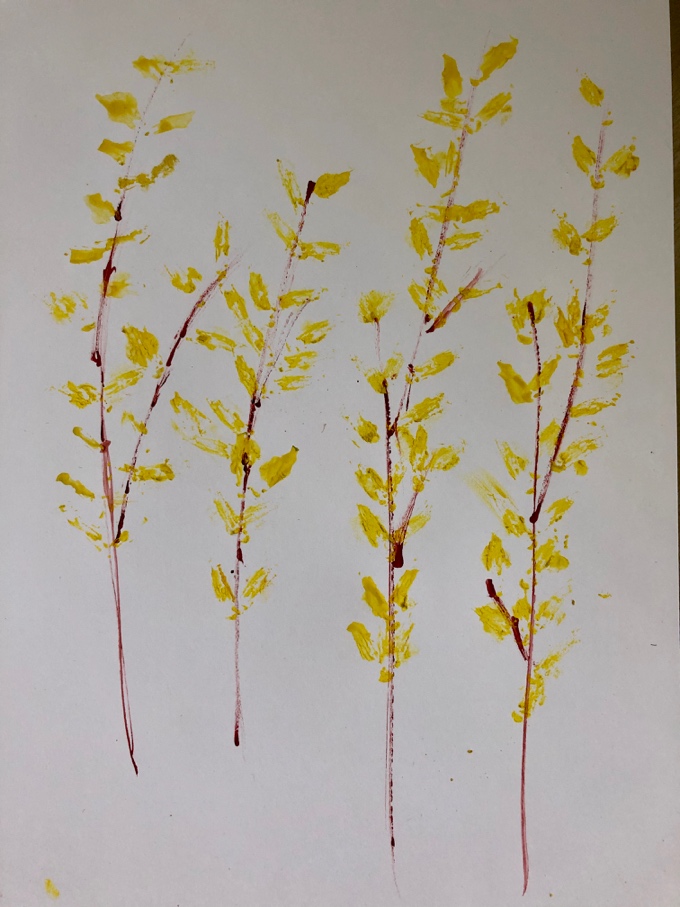 WażneWykonanie tej pracy:- rozwija wyobraźnię i kreatywność,- poszerza doświadczenia plastyczne poprzez użycie patyka jako narzędzia do malowania,- rozwija motorykę małą (udoskonala sprawności manualne),Karta pracy rozwija kompetencje kluczowe:- świadomość i ekspresja kulturalna: twórcze wyrażanie idei (poprzez wykonanie własnej pracy plastycznej), otwarcie na nowości, umiejętność wyrażania wrażliwości i ekspresji podczas czynności plastycznych, umiejętność wyrażania siebie poprzez malowanie.Opracowanie: K.B. 